西宁市文化旅游广电局考核聘用人员计划表西宁市文化旅游广电局考核聘用人员计划表西宁市文化旅游广电局考核聘用人员计划表西宁市文化旅游广电局考核聘用人员计划表西宁市文化旅游广电局考核聘用人员计划表西宁市文化旅游广电局考核聘用人员计划表西宁市文化旅游广电局考核聘用人员计划表西宁市文化旅游广电局考核聘用人员计划表西宁市文化旅游广电局考核聘用人员计划表西宁市文化旅游广电局考核聘用人员计划表西宁市文化旅游广电局考核聘用人员计划表西宁市文化旅游广电局考核聘用人员计划表主管部门事业（用人）单位招聘单位空编数招聘岗位类别招聘岗位空岗数岗位名称专业招聘人数学历  要求招聘范围资格条件备注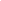 西宁市文化旅游广电局西宁画院1专业技术岗位1美术师中国画1研究生及以上全国40周岁以下，中国画人物方向。西宁市文化旅游广电局西宁画院1专业技术岗位1美术师中国画1研究生及以上全国40周岁以下，中国画花鸟方向。合计222